2019年度部门决算公开文本保定市满城区统计局二〇二〇年九月目    录第一部分   部门概况一、部门职责二、机构设置第二部分   2019年部门决算情况说明一、收入支出决算总体情况说明二、收入决算情况说明三、支出决算情况说明四、财政拨款收入支出决算总体情况说明五、一般公共预算“三公”经费支出决算情况说明六、预算绩效情况说明七、其他重要事项的说明第三部分  名词解释第四部分  2019年度部门决算报表一、部门职责区统计局是政府的组成部门，是区政府主管统计工作的综合经济部门，其主要职责是：1.承担组织领导和协调管理全区统计工作，确保统计数据真实、准确、及时的责任。2.认真贯彻执行各项统计调查制度；监督检查统计法律、法规实施情况，指导全区统计工作。 3.组织完成国家和省、市部署的国情国力普查及重要调查任务，研究提出重大区情区力和抽样调查计划并组织实施，汇总、整理和提供有关区情区力方面的统计数据。 4.组织实施农林牧渔业、农业产值、农产品产量、农业产业化、工业、能源、社会、人口、工资、科技、消费、价格、城镇劳动力、城镇就业、建筑业、固定资产投资、房地产开发、高新技术产业、批发和零售业、住宿和餐饮业、运输邮电业、其他服务业、服务业个体户、对外经济和旅游、民营经济、成品油流通、城市社会经济基本情况、社会经济基本情况、乡村社会经济、资源环境、服务业财务、规模以下工业抽样、企业（集团）、城镇和农村住户、经济社会重点问题等统计调查，收集、汇总、整理和提供统计数据。5.组织实施社会发展水平、区域经济发展、节能降耗、城镇化发展、妇女儿童、资源循环利用、企业景气等统计监测，收集、整理和提供统计数据。6.综合整理和提供财政、金融、出口、文化教育、卫生、社会保障、公用事业、房屋、对外贸易及引进内资等基本统计数据，定期发布全区国民经济和社会发展情况的统计信息。7.对国民经济、社会发展、科技进步等情况进行统计分析、统计预测和统计监督，向区委、区政府及有关部门提供统计信息和咨询建议。8.依法承办、备案各部门统计调查项目、调查计划、调查方案；组织管理全区统计登记工作；指导专业统计基础工作、统计基层业务和规范化建设；组织建立统计信息管理制度，建立健全统计数据质量审核、监控和评估制度，开展对重要统计数据的审核、监控和评估。9.贯彻执行国家、省、市统计信息库和网络的基本标准和运行规则；管理全区统计信息自动化系统和统计数据库体系；管理全区统计数据库网络；指导全区统计信息化系统建设。10.指导全区统计专业技术队伍建设，配合、协助省、市统计局组织管理统计从业资格认定和持证上岗工作。11.承办区政府交办的其他事项。二、机构设置从决算编报单位构成看，纳入2019 年度本部门决算汇编范围的独立核算单位（以下简称“单位”）共1个，具体情况如下：一、收入支出决算总体情况说明本部门2019年度收入总计（含结转和结余）324.58万元。与2018年度决算相比，收入减少65.30万元，降低16.75%，主要原因是2019年没有普查经费，增加2名退休人员，人员工资减少。支出总计（含结转和结余）324.58万元。与2018年度决算相比，支出减少65.30万元，降低16.75%，主要原因是2019年没有普查经费，增加2名退休人员，人员工资减少。二、收入决算情况说明本部门2019年度本年收入合计324.58万元，其中：财政拨款收入324.58万元，占100%；事业收入0万元，占0%；经营收入0万元，占0%；其他收入0万元，占0%。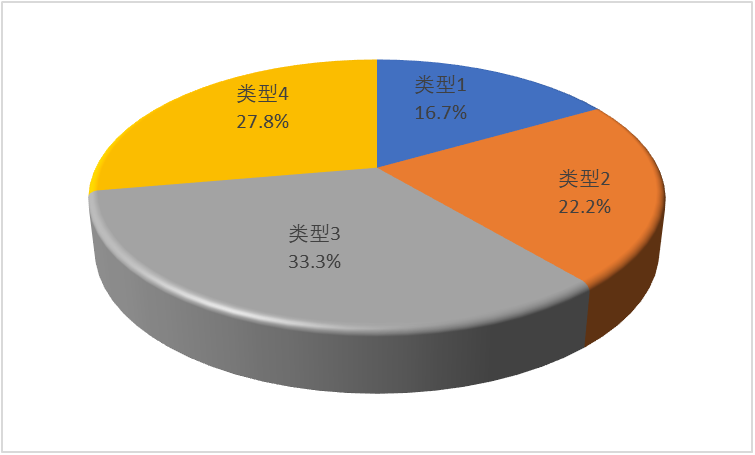 三、支出决算情况说明本部门2019年度本年支出合计324.58万元，其中：基本支出324.58万元，占100%；项目支出0万元，占0%。四、财政拨款收入支出决算总体情况说明（一）财政拨款收支与2018 年度决算对比情况本部门2019年度形成的财政拨款收支均为一般公共预算财政拨款，其中本年收入324.58万元,比2018年度减少65.30万元，降低16.75%，主要是2019年没有普查经费，增加2名退休人员，人员工资减少；本年支出324.58万元，减少65.30万元，降低16.75%%，主要是2019年没有普查经费，增加2名退休人员，人员工资减少。（二）财政拨款收支与年初预算数对比情况本部门2019年度一般公共预算财政拨款收入324.58万元，完成年初预算的94.18%,比年初预算减少20.06万元，决算数小于预算数主要原因是行政运行费用减少，2019年退休人员2名，均为上半年退休，年初预算为全年工资费用，因此本年财政拨款收入小于年初预算；本年支出324.58万元，完成年初预算的94.18%,比年初预算减少20.06万元，决算数小于预算数主要原因是行政运行费用减少，2019年退休人员2名，均为上半年退休，年初预算为全年工资费用，因此本年支出小于年初预算。财政拨款支出决算结构情况。2019 年度财政拨款支出324.58万元，主要用于以下方面：一般公共服务（类）支出261.23万元，占80.48%，；社会保障和就业（类）支出38.96万元，占12%；住房保障（类）支出14.46万元，占 4.46%;卫生健康支出9.93万元，占3.06%。（四）一般公共预算基本支出决算情况说明2019 年度财政拨款基本支出324.58万元，其中：人员经费 260.82万元，主要包括基本工资、津贴补贴、奖金、绩效工资、机关事业单位基本养老保险缴费、职工基本医疗保险缴费、住房公积金、其他社会保障缴费、其他工资福利支出、退休费、生活补助、奖励金、其他对个人和家庭的补助支出；公用经费63.76万元，主要包括办公费、印刷费、水费、电费、邮电费、差旅费、公务接待费、劳务费、公务用车运行维护费、其他交通费用、其他商品和服务支出、信息网络及软件购置更新。五、一般公共预算“三公” 经费支出决算情况说明本部门2019年度“三公”经费支出共计2.97万元，完成预算的99.7%,较预算减少0.01万元，降低0.30%，主要是厉行节约，减少三公经费支出；较2018年度增加0.75万元，增长33.5%，主要是本年增加了经济普查数据查询和省市统计数据执法检查工作，因此公务用车和公务接待费用增加。具体情况如下：（一）因公出国（境）费支出0万元。本部门2019年度因公出国（境）团组0个、共0人/参加其他单位组织的因公出国（境）团组0个、共0人/无本单位组织的出国（境）团组。因公出国（境）费支出较预算增加0万元，增长0%,主要是认真贯彻落实中央八项规定精神和厉行节约要求从严控制“三公”经费开支；较上年增加0万元，增长0%,主要是认真贯彻落实中央八项规定精神和厉行节约要求从严控制“三公”经费开支。（二）公务用车购置及运行维护费支出2.5万元。本部门2019年度公务用车购置及运行维护费与预算持平,主要是本年增加了经济普查数据查询和省市统计数据执法检查工作，因此公务用车费用增加，减少不必要的开支，实现了与预算数持平；较上年持平,主要是本年增加了经济普查数据查询和省市统计数据执法检查工作，因此公务用车费用增加，减少不必要的开支，实现了与上年持平。其中：公务用车购置费：本部门2019年度公务用车购置量0辆，发生“公务用车购置”经费支出0万元。无公务用车购置费支出。公务用车运行维护费：本部门2019年度单位公务用车保有量1辆。公车运行维护费支出较预算增加持平，主要是本年增加了经济普查数据查询和省市统计数据执法检查工作，因此公务用车费用增加，减少不必要的开支，实现了与预算数持平；较上年持平，主要是较上年持平,主要是本年增加了经济普查数据查询和省市统计数据执法检查工作，因此公务用车费用增加，减少不必要的开支，实现了与上年持平。（三）公务接待费支出0.47万元。本部门2019年度公务接待共11批次、60人次。公务接待费支出较预算持平,主要是虽然本年我单位公务接待较上年增加人次均较多，但本着厉行节约的原则，做到了与预算持平；较上年度增加0.44万元，增长1248%,主要是本年增加了经济普查数据查询和省市统计数据执法检查工作，因此公务接待费用增加。六、预算绩效情况说明1. 预算绩效管理工作开展情况。根据预算绩效管理要求， 我单位根据单位实际和工作需要，确定部门预算项目和预算额度，清晰描述预算项目开支范围和内容，确定预算项目的绩效目标。在预算执行过程中，按时间和进度的绩效管理目标要求，合理安排资金的使用，保证了各项工作的顺利进行，较好的实现了预算项目绩效目标。2. 部门决算中项目绩效自评结果。在预算执行过程中，按时间和进度的绩效管理目标要求，合理安排资金的使用，保证了各项工作的顺利进行，较好的实现了预算项目绩效目标。3. 财政评价项目绩效评价结果。本部门没有重点项目。七、其他重要事项的说明（一）机关运行经费情况本部门2019年度机关运行经费支出63.76万元，比2018年度减少64.75万元，降低50.39%。主要原因是上年有经济普查费用，本年无此项支出。本部门2019年度机关运行经费支出63.76万元，比年初预算数增加39.93万元，增长167.00%。主要原因是本年增加了水电费用及劳务费的支出。（二）政府采购情况本部门2019年度政府采购支出总额0万元，从采购类型来看，政府采购货物支出0万元、政府采购工程支出0万元、政府采购服务支出 0万元。授予中小企业合同金0万元，占政府采购支出总额的0%，其中授予小微企业合同金额0万元，占政府采购支出总额的 0%。（三）国有资产占用情况截至2019年12月31日，本部门共有车辆1辆，与上年持平。其中，应急保障用车1辆。单位价值50万元以上通用设备0台（套），单位价值100万元以上专用设备0台（套）。我单位2019年末固定资产总额为46.05万元，主要包括车辆1辆价值14.68万元及其他固定资产31.37万元。 2019年资产变动情况：减少11台电脑（给乡镇配置），价值4.57万元。增加0.9万元，办公设备购置0.9万元。  （四）其他需要说明的情况1. 本部门2019年度政府性基金预算财政拨款收入支出决算表无收支及结转结余情况，故政府性基金预算财政拨款收入支出决算表以空表列示； 本部门2019年度国有资本经营预算财政拨款支出决算表无收支及结转结余情况，故国有资本经营预算财政拨款支出决算表以空表列示。2. 由于决算公开表格中金额数值应当保留两位小数，公开数据为四舍五入计算结果，个别数据合计项与分项之和存在小数点后差额，特此说明。（一）财政拨款收入：本年度从本级财政部门取得的财政拨款，包括一般公共预算财政拨款和政府性基金预算财政拨款。（二）事业收入：指事业单位开展专业业务活动及辅助活动所取得的收入。（三）其他收入：指除上述“财政拨款收入”“事业收入”“经营收入”等以外的收入。（四）用事业基金弥补收支差额：指事业单位在用当年的“财政拨款收入”“财政拨款结转和结余资金”“事业收入”“经营收入”“其他收入”不足以安排当年支出的情况下，使用以前年度积累的事业基金（事业单位当年收支相抵后按国家规定提取、用于弥补以后年度收支差额的基金）弥补本年度收支缺口的资金。（五）年初结转和结余：指以前年度尚未完成、结转到本年仍按原规定用途继续使用的资金，或项目已完成等产生的结余资金。（六）结余分配：指事业单位按照事业单位会计制度的规定从非财政补助结余中分配的事业基金和职工福利基金等。（七）年末结转和结余：指单位按有关规定结转到下年或以后年度继续使用的资金，或项目已完成等产生的结余资金。（八）基本支出：填列单位为保障机构正常运转、完成日常工作任务而发生的各项支出。（九）项目支出：填列单位为完成特定的行政工作任务或事业发展目标，在基本支出之外发生的各项支出（十）基本建设支出：填列由本级发展与改革部门集中安排的用于购置固定资产、战略性和应急性储备、土地和无形资产，以及购建基础设施、大型修缮所发生的一般公共预算财政拨款支出，不包括政府性基金、财政专户管理资金以及各类拼盘自筹资金等。（十一）其他资本性支出：填列由各级非发展与改革部门集中安排的用于购置固定资产、战备性和应急性储备、土地和无形资产，以及购建基础设施、大型修缮和财政支持企业更新改造所发生的支出。（十二）“三公”经费：指部门用财政拨款安排的因公出国（境）费、公务用车购置及运行费和公务接待费。其中，因公出国（境）费反映单位公务出国（境）的国际旅费、国外城市间交通费、住宿费、伙食费、培训费、公杂费等支出；公务用车购置及运行费反映单位公务用车购置支出（含车辆购置税、牌照费）及按规定保留的公务用车燃料费、维修费、过桥过路费、保险费、安全奖励费用等支出；公务接待费反映单位按规定开支的各类公务接待（含外宾接待）支出。（十三）其他交通费用：填列单位除公务用车运行维护费以外的其他交通费用。如公务交通补贴、租车费用、出租车费用，飞机、船舶等燃料费、维修费、保险费等。（十四）公务用车购置：填列单位公务用车车辆购置支出（含车辆购置税、牌照费）。（十五）其他交通工具购置：填列单位除公务用车外的其他各类交通工具（如船舶、飞机等）购置支出（含车辆购置税、牌照费）。（十六）机关运行经费：指为保障行政单位（包括参照公务员法管理的事业单位）运行用于购买货物和服务的各项资金，包括办公及印刷费、邮电费、差旅费、会议费、福利费、日常维修费、专用材料以及一般设备购置费、办公用房水电费、办公用房取暖费、办公用房物业管理费、公务用车运行维护费以及其他费用。（十七）经费形式:按照经费来源，可分为财政拨款、财政性资金基本保证、财政性资金定额或定项补助、财政性资金零补助四类。注：本表反映部门本年度“三公”经费支出预决算情况。其中：预算数为“三公”经费全年预算数，反映按规定程序调整后的预算数；决算数是包括当年一般公共预算财政拨款和以前年度结转资金安排的实际支出。											本部门本年度无相关收入（或支出、收支及结转结余等）情况，按要求空表列示本部门本年度无相关收入（或支出、收支及结转结余等）情况，按要求空表列示序号单位名称单位基本性质经费形式1保定市满城区统计局行政单位财政拨款收入支出决算总表收入支出决算总表收入支出决算总表收入支出决算总表收入支出决算总表收入支出决算总表公开01表公开01表公开01表部门：金额单位：万元金额单位：万元金额单位：万元收入收入收入支出支出支出项目行次金额项目行次金额栏次1栏次2一、一般公共预算财政拨款收入1324.58一、一般公共服务支出29261.23	　二、政府性基金预算财政拨款收入2二、外交支出30三、上级补助收入3三、国防支出31四、事业收入4四、公共安全支出32五、经营收入5五、教育支出33六、附属单位上缴收入6六、科学技术支出34七、其他收入7七、文化旅游体育与传媒支出358八、社会保障和就业支出3638.96　9九、卫生健康支出379.93　10十、节能环保支出3811十一、城乡社区支出3912十二、农林水支出4013十三、交通运输支出4114十四、资源勘探信息等支出4215十五、商业服务业等支出4316十六、金融支出4417十七、援助其他地区支出4518十八、自然资源海洋气象等支出4619十九、住房保障支出4714.46　20二十、粮油物资储备支出4821二十一、灾害防治及应急管理支出4922二十二、其他支出5023二十四、债务付息支出51本年收入合计24324.58　本年支出合计52324.58　用事业基金弥补收支差额25结余分配53年初结转和结余26年末结转和结余542755总计28324.58　总计56324.58　注：本表反映部门本年度的总收支和年末结转结余情况。注：本表反映部门本年度的总收支和年末结转结余情况。注：本表反映部门本年度的总收支和年末结转结余情况。注：本表反映部门本年度的总收支和年末结转结余情况。注：本表反映部门本年度的总收支和年末结转结余情况。注：本表反映部门本年度的总收支和年末结转结余情况。收入决算表收入决算表收入决算表收入决算表收入决算表收入决算表收入决算表收入决算表收入决算表收入决算表收入决算表公开02表公开02表部门：金额单位：万元金额单位：万元金额单位：万元项目项目项目项目本年收入合计财政拨款收入上级补助收入事业收入经营收入附属单位上缴收入其他收入功能分类科目编码功能分类科目编码功能分类科目编码科目名称本年收入合计财政拨款收入上级补助收入事业收入经营收入附属单位上缴收入其他收入功能分类科目编码功能分类科目编码功能分类科目编码科目名称本年收入合计财政拨款收入上级补助收入事业收入经营收入附属单位上缴收入其他收入功能分类科目编码功能分类科目编码功能分类科目编码科目名称本年收入合计财政拨款收入上级补助收入事业收入经营收入附属单位上缴收入其他收入栏次栏次栏次栏次1234567合计合计合计合计324.58324.58201201201一般公共服务支出261.23261.23201052010520105统计信息事务261.23261.23201050120105012010501行政运行197.14197.14201050520105052010505专项统计业务13.0013.00201050620105062010506统计管理6.406.40201055020105502010550事业运行44.7044.70208208208社会保障和就业支出38.9638.96208052080520805行政事业单位离退休38.9638.96208050520805052080505 机关事业单位基本养老保险缴费支出38.9638.96210210210卫生健康支出9.939.93210112101121011行政事业单位医疗9.939.93210110121011012101101  行政单位医疗8.618.61210110221011022101102  事业单位医疗1.321.32221221221住房保障支出14.4614.46221022210222102住房改革支出14.4614.46221020122102012210201  住房公积金14.4614.46注：本表反映部门本年度取得的各项收入情况。注：本表反映部门本年度取得的各项收入情况。注：本表反映部门本年度取得的各项收入情况。注：本表反映部门本年度取得的各项收入情况。注：本表反映部门本年度取得的各项收入情况。注：本表反映部门本年度取得的各项收入情况。注：本表反映部门本年度取得的各项收入情况。注：本表反映部门本年度取得的各项收入情况。注：本表反映部门本年度取得的各项收入情况。注：本表反映部门本年度取得的各项收入情况。注：本表反映部门本年度取得的各项收入情况。支出决算表支出决算表支出决算表支出决算表支出决算表支出决算表支出决算表支出决算表支出决算表支出决算表公开03表部门：金额单位：万元金额单位：万元项目项目项目项目本年支出合计基本支出项目支出上缴上级支出经营支出对附属单位补助支出功能分类科目编码功能分类科目编码功能分类科目编码科目名称本年支出合计基本支出项目支出上缴上级支出经营支出对附属单位补助支出功能分类科目编码功能分类科目编码功能分类科目编码科目名称本年支出合计基本支出项目支出上缴上级支出经营支出对附属单位补助支出功能分类科目编码功能分类科目编码功能分类科目编码科目名称本年支出合计基本支出项目支出上缴上级支出经营支出对附属单位补助支出栏次栏次栏次栏次123456合计合计合计合计324.58324.58201201201一般公共服务支出261.23261.23201052010520105统计信息事务261.23261.23201050120105012010501行政运行197.14197.14201050520105052010505专项统计业务13.0013.00201050620105062010506统计管理6.406.40201055020105502010550事业运行44.744.7208208208社会保障和就业支出38.9638.96208052080520805行政事业单位离退休38.9638.96208050520805052080505 机关事业单位基本养老保险缴费支出38.9638.96210210210卫生健康支出9.939.93210112101121011行政事业单位医疗9.939.93210110121011012101101  行政单位医疗8.618.61210110221011022101102  事业单位医疗1.321.32221221221住房保障支出14.4614.46221022210222102住房改革支出14.4614.46221020122102012210201  住房公积金14.4614.46注：本表反映部门本年度各项支出情况。注：本表反映部门本年度各项支出情况。注：本表反映部门本年度各项支出情况。注：本表反映部门本年度各项支出情况。注：本表反映部门本年度各项支出情况。注：本表反映部门本年度各项支出情况。注：本表反映部门本年度各项支出情况。注：本表反映部门本年度各项支出情况。注：本表反映部门本年度各项支出情况。注：本表反映部门本年度各项支出情况。财政拨款收入支出决算总表财政拨款收入支出决算总表财政拨款收入支出决算总表财政拨款收入支出决算总表财政拨款收入支出决算总表财政拨款收入支出决算总表财政拨款收入支出决算总表财政拨款收入支出决算总表公开04表公开04表公开04表部门：金额单位：万元金额单位：万元金额单位：万元收     入收     入收     入支     出支     出支     出支     出支     出项目行次金额项目行次合计一般公共预算财政拨款政府性基金预算财政拨款项目行次金额项目行次合计一般公共预算财政拨款政府性基金预算财政拨款栏次1栏次234一、一般公共预算财政拨款1324.58一、一般公共服务支出30261.23261.23二、政府性基金预算财政拨款2二、外交支出313三、国防支出324四、公共安全支出335五、教育支出346六、科学技术支出357七、文化旅游体育与传媒支出368八、社会保障和就业支出3738.9638.969九、卫生健康支出389.939.9310十、节能环保支出3911十一、城乡社区支出4012十二、农林水支出4113十三、交通运输支出4214十四、资源勘探信息等支出4315十五、商业服务业等支出4416十六、金融支出4517十七、援助其他地区支出4618十八、自然资源海洋气象等支出4719十九、住房保障支出4814.4614.4620二十、粮油物资储备支出4921二十一、灾害防治及应急管理支出5022二十二、其他支出5123二十四、债务付息支出52本年收入合计24324.58本年支出合计53324.58324.58年初财政拨款结转和结余25年末财政拨款结转和结余54一、一般公共预算财政拨款2655二、政府性基金预算财政拨款27562857总计29324.58总计58324.58注：本表反映部门本年度一般公共预算财政拨款和政府性基金预算财政拨款的总收支和年末结转结余情况。注：本表反映部门本年度一般公共预算财政拨款和政府性基金预算财政拨款的总收支和年末结转结余情况。注：本表反映部门本年度一般公共预算财政拨款和政府性基金预算财政拨款的总收支和年末结转结余情况。注：本表反映部门本年度一般公共预算财政拨款和政府性基金预算财政拨款的总收支和年末结转结余情况。注：本表反映部门本年度一般公共预算财政拨款和政府性基金预算财政拨款的总收支和年末结转结余情况。注：本表反映部门本年度一般公共预算财政拨款和政府性基金预算财政拨款的总收支和年末结转结余情况。注：本表反映部门本年度一般公共预算财政拨款和政府性基金预算财政拨款的总收支和年末结转结余情况。注：本表反映部门本年度一般公共预算财政拨款和政府性基金预算财政拨款的总收支和年末结转结余情况。一般公共预算财政拨款支出决算表一般公共预算财政拨款支出决算表一般公共预算财政拨款支出决算表一般公共预算财政拨款支出决算表一般公共预算财政拨款支出决算表一般公共预算财政拨款支出决算表一般公共预算财政拨款支出决算表公开05表公开05表部门：金额单位：万元金额单位：万元项目项目项目项目本年支出本年支出本年支出功能分类科目编码功能分类科目编码功能分类科目编码科目名称小计基本支出项目支出功能分类科目编码功能分类科目编码功能分类科目编码科目名称小计基本支出项目支出功能分类科目编码功能分类科目编码功能分类科目编码科目名称小计基本支出项目支出栏次栏次栏次栏次123合计合计合计合计324.58324.58201201201一般公共服务支出261.23261.23201052010520105统计信息事务261.23261.23201050120105012010501行政运行197.14197.14201050520105052010505专项统计业务13.0013.00201050620105062010506统计管理6.406.40201055020105502010550事业运行44.744.7208208208社会保障和就业支出38.9638.96208052080520805行政事业单位离退休38.9638.96208050520805052080505 机关事业单位基本养老保险缴费支出38.9638.96210210210卫生健康支出9.939.93210112101121011行政事业单位医疗9.939.93210110121011012101101  行政单位医疗8.618.61210110221011022101102  事业单位医疗1.321.32221221221住房保障支出14.4614.46221022210222102住房改革支出14.4614.46221020122102012210201  住房公积金14.4614.46一般公共预算财政拨款基本支出决算表一般公共预算财政拨款基本支出决算表一般公共预算财政拨款基本支出决算表一般公共预算财政拨款基本支出决算表一般公共预算财政拨款基本支出决算表一般公共预算财政拨款基本支出决算表一般公共预算财政拨款基本支出决算表一般公共预算财政拨款基本支出决算表一般公共预算财政拨款基本支出决算表公开06表公开06表部门：金额单位：万元金额单位：万元人员经费人员经费人员经费公用经费公用经费公用经费公用经费公用经费公用经费科目编码科目名称决算数科目编码科目名称决算数科目编码科目名称决算数科目编码科目名称决算数科目编码科目名称决算数科目编码科目名称决算数301工资福利支出251.94302商品和服务支出62.87307债务利息及费用支出30101  基本工资152.630201  办公费1.2930701  国内债务付息30102  津贴补贴8.0830202  印刷费30702  国外债务付息30103  奖金0.5030203  咨询费310资本性支出0.9030106  伙食补助费30204  手续费31001  房屋建筑物购建30107  绩效工资3.7730205  水费0.2931002  办公设备购置30108  机关事业单位基本养老保险缴费38.2130206  电费4.5031003  专用设备购置30109  职业年金缴费30207  邮电费7.531005  基础设施建设30110  职工基本医疗保险缴费9.9330208  取暖费31006  大型修缮30111  公务员医疗补助缴费30209  物业管理费31007  信息网络及软件购置更新0.9030112  其他社会保障缴费0.7530211  差旅费0.1531008  物资储备30113  住房公积金14.4630212  因公出国（境）费用31009  土地补偿30114  医疗费30213  维修（护）费31010  安置补助30199  其他工资福利支出23.6430214  租赁费31011  地上附着物和青苗补偿303对个人和家庭的补助8.8830215  会议费31012  拆迁补偿30301  离休费30216  培训费31013  公务用车购置30302  退休费2.04  公务接待费0.4731019  其他交通工具购置30303  退职（役）费30218  专用材料费31021  文物和陈列品购置30304  抚恤金30224  被装购置费31022  无形资产购置30305  生活补助0.6630225  专用燃料费31099  其他资本性支出30306  救济费30226  劳务费32.58399其他支出30307  医疗费补助30227  委托业务费39906  赠与30308  助学金30228  工会经费39907  国家赔偿费用支出30309  奖励金0.4230229  福利费39908  对民间非营利组织和群众性自治组织补贴30310  个人农业生产补贴30231  公务用车运行维护费2.5039999  其他支出30399  其他对个人和家庭的补助5.7630239  其他交通费用10.3430240  税金及附加费用30299  其他商品和服务支出3.25人员经费合计人员经费合计260.82公用经费合计公用经费合计公用经费合计公用经费合计公用经费合计63.77一般公共预算财政拨款“三公”经费支出决算表一般公共预算财政拨款“三公”经费支出决算表一般公共预算财政拨款“三公”经费支出决算表一般公共预算财政拨款“三公”经费支出决算表一般公共预算财政拨款“三公”经费支出决算表一般公共预算财政拨款“三公”经费支出决算表公开07表部门：金额单位：万元预算数预算数预算数预算数预算数预算数合计因公出国（境）费公务用车购置及运行费公务用车购置及运行费公务用车购置及运行费公务接待费合计因公出国（境）费小计公务用车购置费公务用车运行费公务接待费1234562.972.502.500.47决算数决算数决算数决算数决算数决算数合计因公出国（境）费公务用车购置及运行费公务用车购置及运行费公务用车购置及运行费公务接待费合计因公出国（境）费小计公务用车购置费公务用车运行费公务接待费7891011122.972.502.500.47政府性基金预算财政拨款收入支出决算表政府性基金预算财政拨款收入支出决算表政府性基金预算财政拨款收入支出决算表政府性基金预算财政拨款收入支出决算表政府性基金预算财政拨款收入支出决算表政府性基金预算财政拨款收入支出决算表政府性基金预算财政拨款收入支出决算表政府性基金预算财政拨款收入支出决算表政府性基金预算财政拨款收入支出决算表政府性基金预算财政拨款收入支出决算表公开08表公开08表部门：金额单位：万元金额单位：万元项目项目项目项目年初结转和结余本年收入本年支出本年支出本年支出年末结转和结余功能分类科目编码功能分类科目编码功能分类科目编码科目名称年初结转和结余本年收入小计基本支出项目支出年末结转和结余功能分类科目编码功能分类科目编码功能分类科目编码科目名称年初结转和结余本年收入小计基本支出项目支出年末结转和结余功能分类科目编码功能分类科目编码功能分类科目编码科目名称年初结转和结余本年收入小计基本支出项目支出年末结转和结余栏次栏次栏次栏次123456合计合计合计合计国有资本经营预算财政拨款支出决算表国有资本经营预算财政拨款支出决算表国有资本经营预算财政拨款支出决算表国有资本经营预算财政拨款支出决算表国有资本经营预算财政拨款支出决算表国有资本经营预算财政拨款支出决算表国有资本经营预算财政拨款支出决算表公开09表公开09表部门：金额单位：万元金额单位：万元科目科目科目科目本年支出本年支出本年支出功能分类科目编码功能分类科目编码功能分类科目编码科目名称小计基本支出项目支出栏次栏次栏次栏次123合计合计合计合计